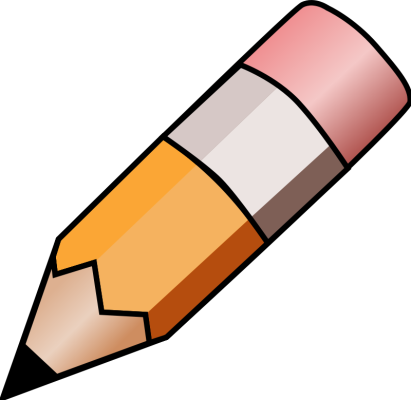 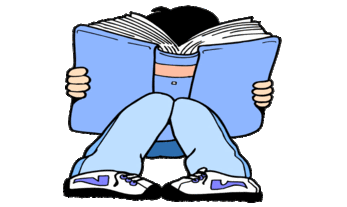 YEAR 4 HOME LEARNING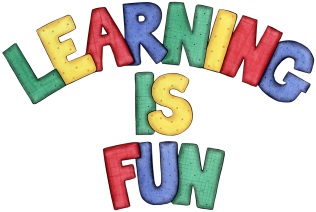 YEAR 4 HOME LEARNINGDate Set13/09/19Date Due20/09/19MathleticsThis week we will be focusing on the 6 and 7 times tables.SpellodromeThis week children will be focusing on words with the prefix ‘mis’.misbehavemisunderstoodmiscalculatemisusemisplacemisreadmisspellmisleadmisguidemisheardReadingRecommended daily reading time:KS2 20 minutes.Home Learning ProjectWelcome back! This week for your home learning, I would like you to research your new class island! Ithaca is Miss Sandberg’s class and Symi is Mr Theophilou’s class. You can present your research as a poster, a leaflet or in any imaginative way that you can think of! This home learning is due Wednesday 18TH September 2019.GreekPlease go to Greek Class Blog for Greek Home LearningGreek Class - St Cyprian's Greek Orthodox Primary Academy